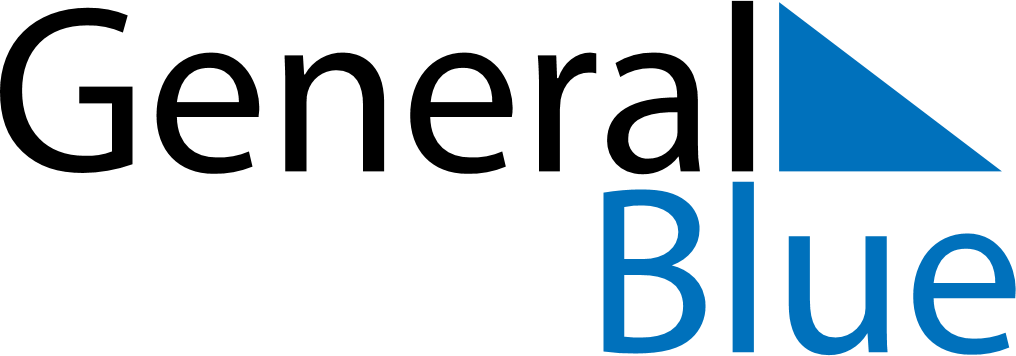 December 2023December 2023December 2023United Arab EmiratesUnited Arab EmiratesSUNMONTUEWEDTHUFRISAT12National Day345678910111213141516171819202122232425262728293031